Gimnazija Jurija Vege IdrijaF. M. DostojevskiZločin in kazenPredmet: Slovenščina1.Najprej zapiši občutja, ki so te navdajala med branjem romana ali po njegovem koncu.Roman se mi je kot prvo zdel zelo zanimiv in je na začetku kazal prav lepo zgodbo, nato pa je kaj kmalu začel postajati silno depresiven in nekako žalosten, kar se je name, kot bralca nekako preneslo ter mi dalo nekakšen čuden občutek. Je še kar kompliciran in se na nekih mestih težko razume. Lepo je, da ima zgodba razmeroma lep konec in s tem tudi prenese lepe, pomirljive občutke.2.Naštej pripovedne osebe, loči jih po spolu. Opazuj in zapiši razliko med moškimi in ženskimi liki. Kaj je lastno enim in kaj drugim. Literarne osebe:Rodion RAZKOLNIKOV: -je glavna oseba dela in je verjetno najbolj duševno neuravnovešena oseba. Kot lahko razberemo, je Razkolnikov samosvoj in se nemara veliko družiti/pogovarjati z ljudmi, vedno je nekako zaprt in se ne zadržuje v okolišu ljudi. Zaradi bolezni, ki je izgleda da v tistem času zelo razširjena med revnimi, nekako ne more dobro premišljevati in se zato težko odloča o določenih stvareh. Vedno ravna oz. misli  v prid drugim, zato tudi misli, da je s svojim zločinom koristil družbi in s poti spravi nadlogo.SONJA Marmeladova: - Hči uradnika, prijatelja od Razkolnikova, ki je kot pijanec škodil njeni družini. Sonja v delu predstavlja nekako osebo, na katero se lahko vedno zaneseš, kar se kaže posebej v njenem ravnanju in značaju. Na koncu se zelo čustveno naveže na Rodiona, kar tudi olepša zgodbo in jo tako naredi manj temačno.ALJONA Ivanovna:-  Stara ženska, ki ima veliko (preveč) denarja in ga zato daje revnim kot zastavek za srebrnino, da bi jim lahko pomagala, a s tem seveda zaslužila z obrestmi. Po mojem mnenju nam predstavlja nekako oviro v življenju Razkolnikovega, saj jo hoče odstraniti in s tem odrešiti skupnost nekega madeža na oknu, a hkrati pa mu predstavlja tudi odrešitev in neko pomoč, zato, ker upa, da se bo lahko z njenim premoženjem rešil iz krize in se posvetil študiju ter tako pomagal materi in sestri.3.Označi najbolj negativno osebo v romanu in odgovor utemelji.LUŽIN:- Predstavlja neko negativnost v delu, je tako rekoč Razkolnikova obratnost. Misli le sebi v prid in tudi na druge ljudi se meni veliko. Kot soprogo si sicer želi dekle, ki je revno, a to le zato, da bi v njem videla nekega dobrotnika in odrešitelja iz neke bede. Poskuša venomer z spletkami, slabimi dejanji ter podkupovanjem, da bi dosegel svoj cilj, pa naj bo še tako drago.4.Nekaj o avtorju. Fjodor Mihajlovič DostojevskiFjodor Mihajlovič Dostojevski [fjódor mihájlovič dostojévski] (rusko Фёдор Миха́йлович Достое́вский), ruski pisatelj in prevajalec beloruskega porekla, * 11. november (30. oktober, ruski koledar) 1821, Moskva, Ruski imperij (sedaj Rusija), † 9. februar (28. januar) 1881, Sankt PeterburgFjodor se je rodil v družini, ki je izhajala iz Belorusije, očetu Mihailu Andrejeviču in materi Mariji Fjodorovni, kot drugi od sedmih otrok. Njegovi bratje in sestre so bili: Mihail, Varenka (Barbara) , (Andrej, Verica (Veročka), Nikolaj in Aleksandra. Mati je zaradi bolezni umrla pozimi leta 1837. Fjodor je končal akademijo leta 1843. Malo pred svojo smrtjo je imel leta 1880 svoj znameniti govor ob odkritju spomenika Puškinu v Moskvi. F.M. Dostojevski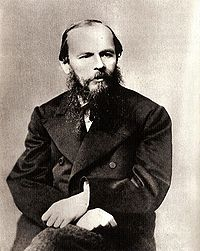 VIR: http://sl.wikipedia.org/wiki/Fjodor_Mihajlovi%C4%8D_Dostojevski